Information form of the institutionContact information:School owner: School type:School data:Name of the schoolSchool address (street, city, postal code)DistrictRegionPhoneE-mail Web pagestate(state school)           private sector(private school)     katholic(church school)      Number of studentsIs there computer lab in the school?yes   no   Is there internet connection?yes   no   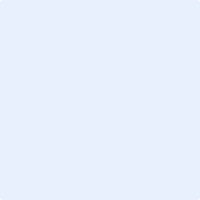 